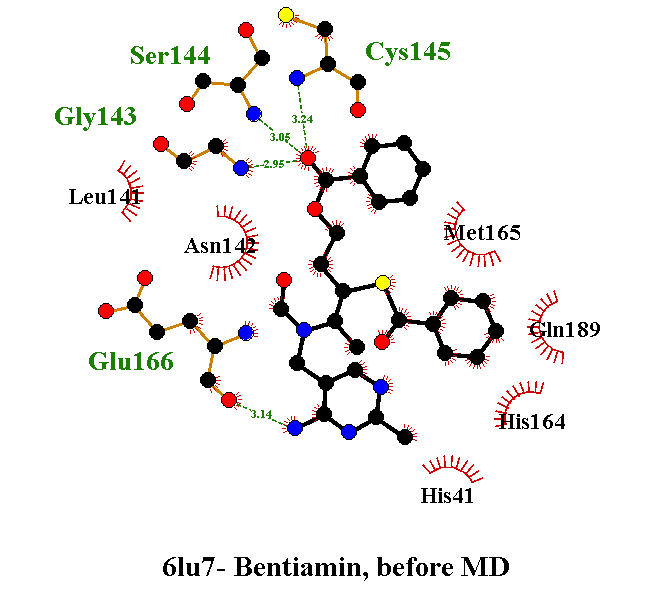 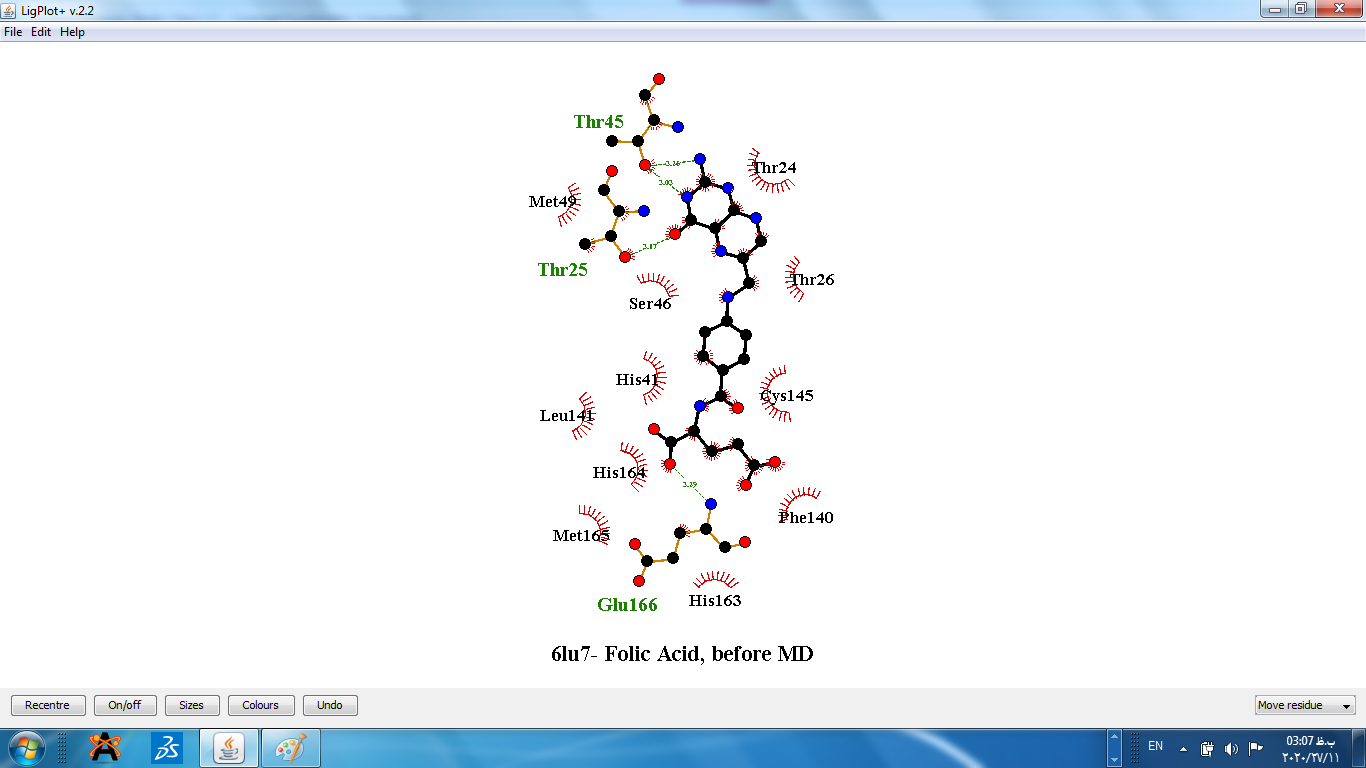 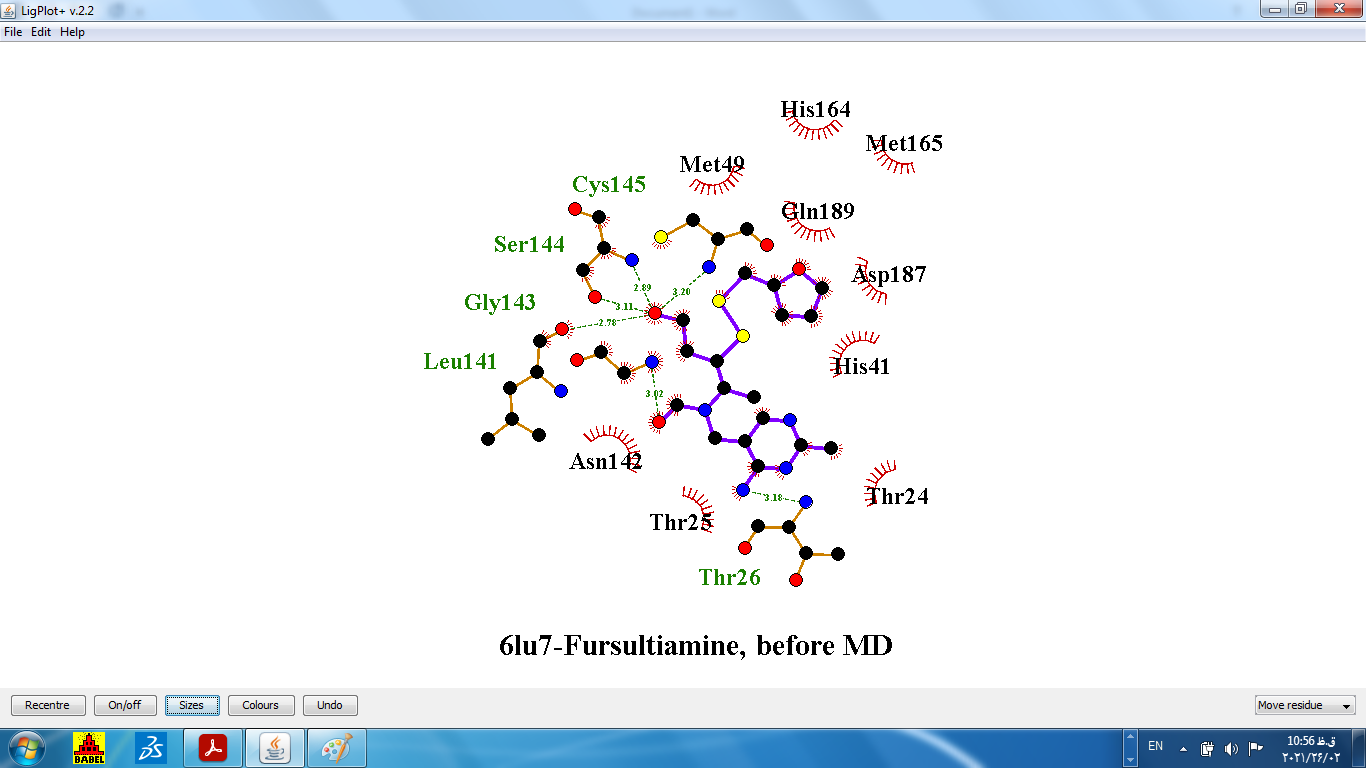 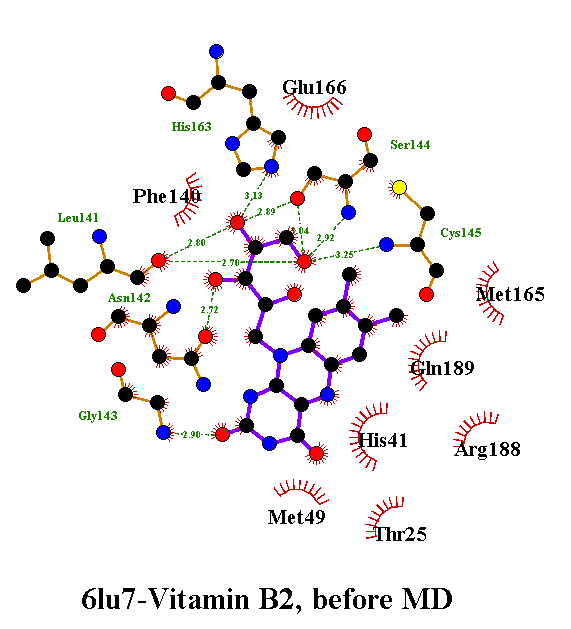 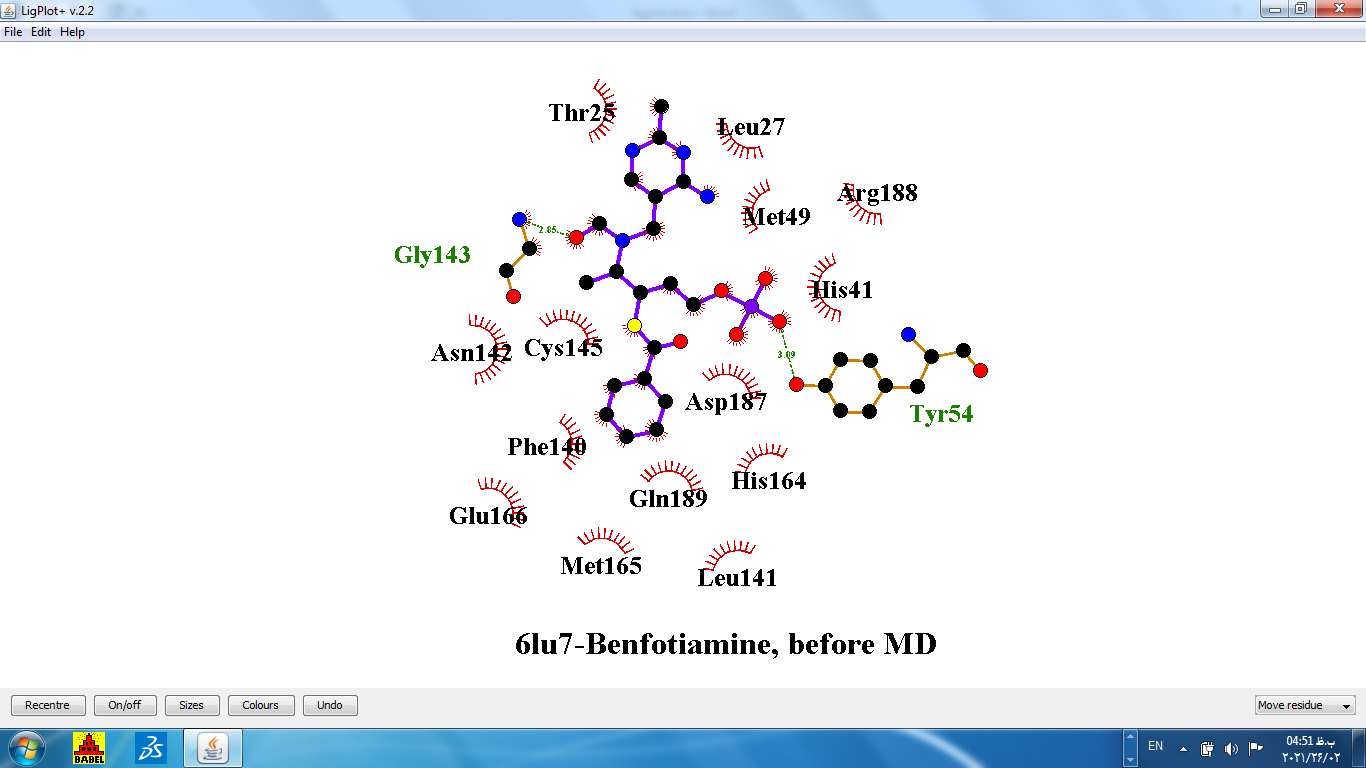 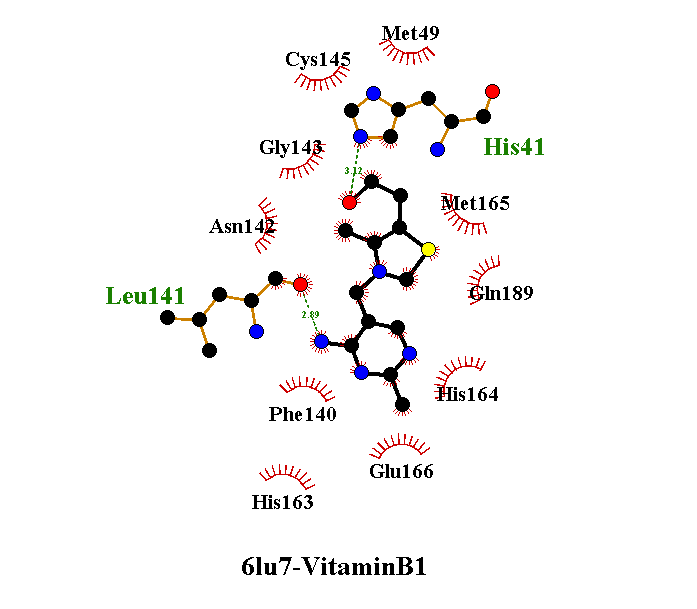 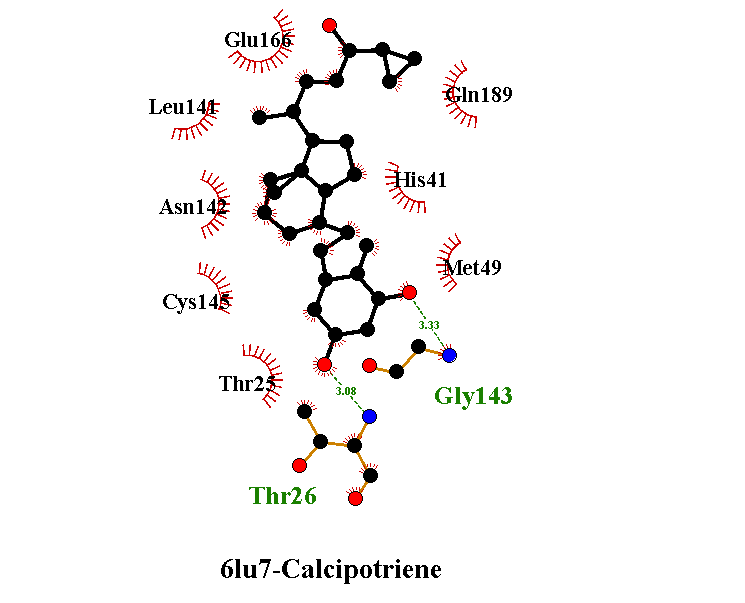 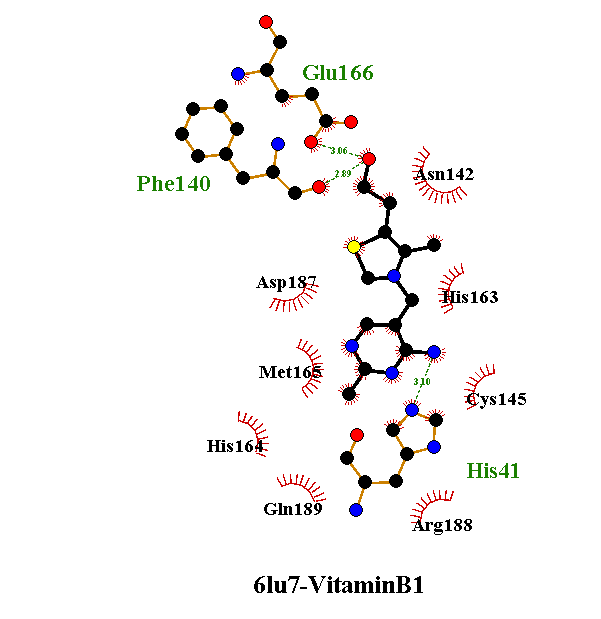 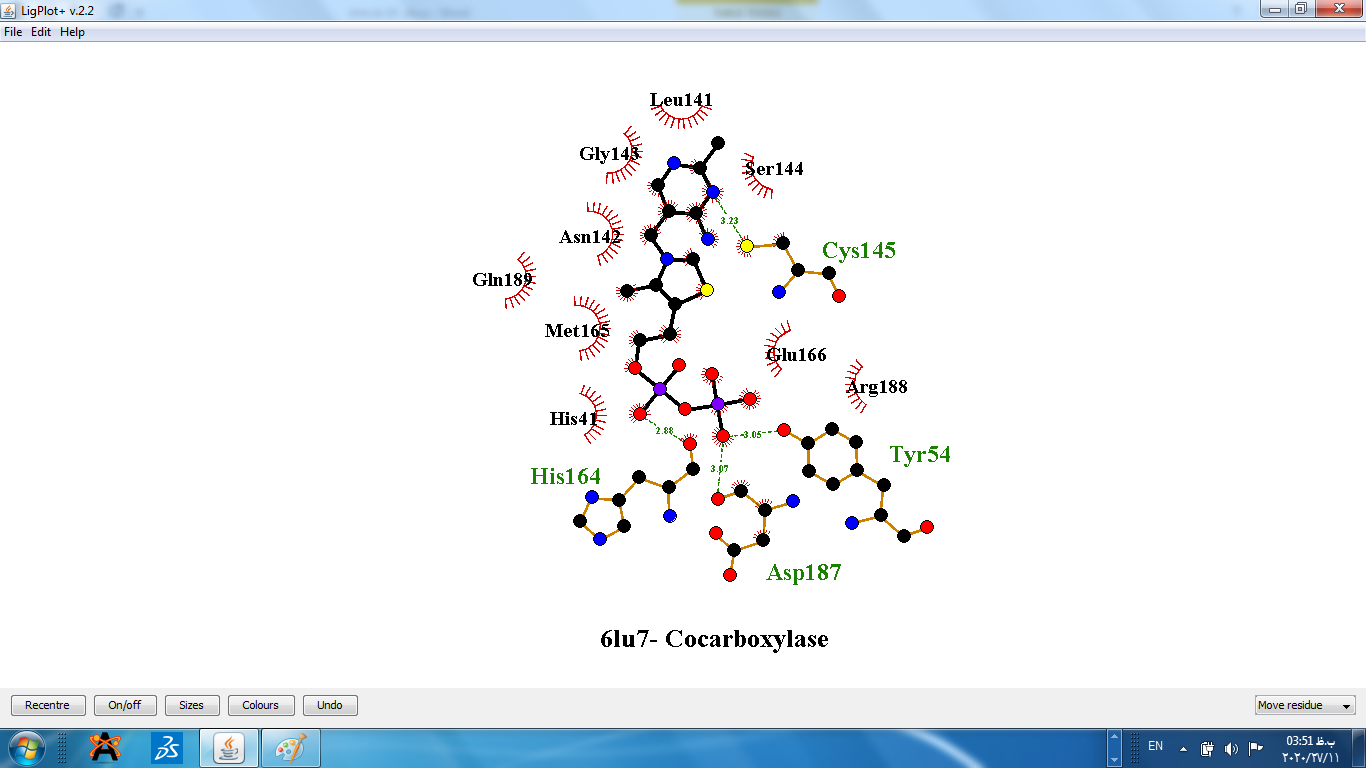 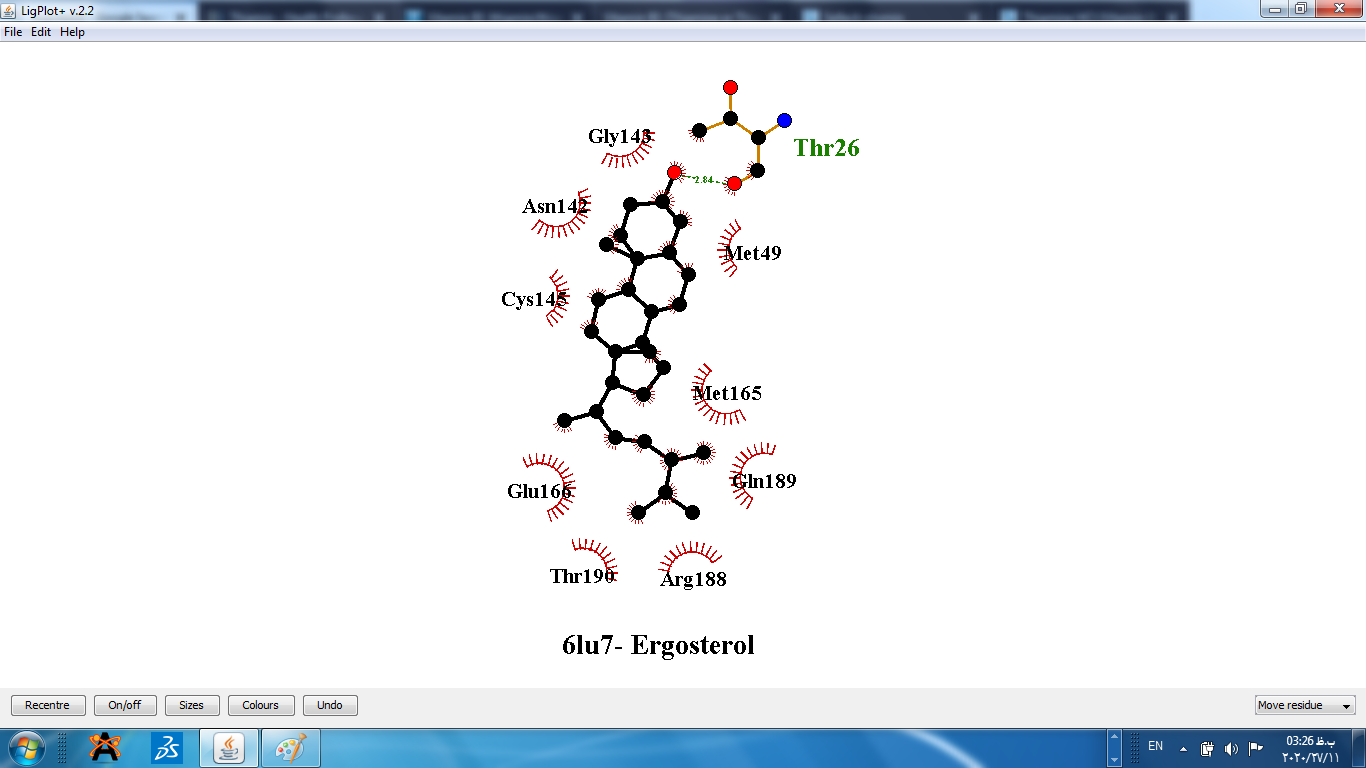 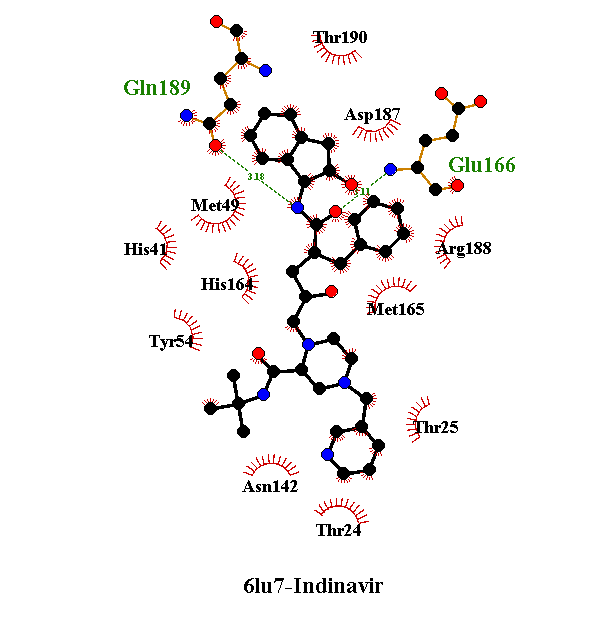 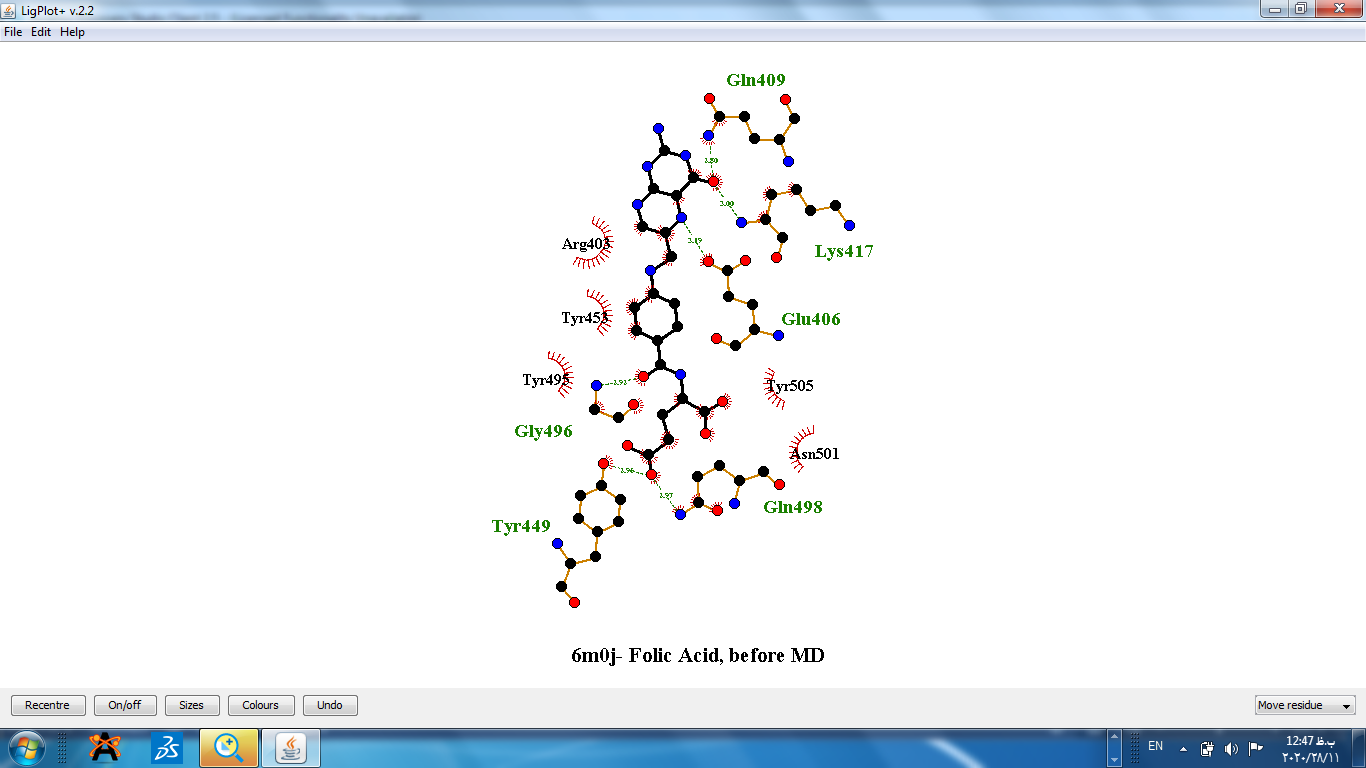 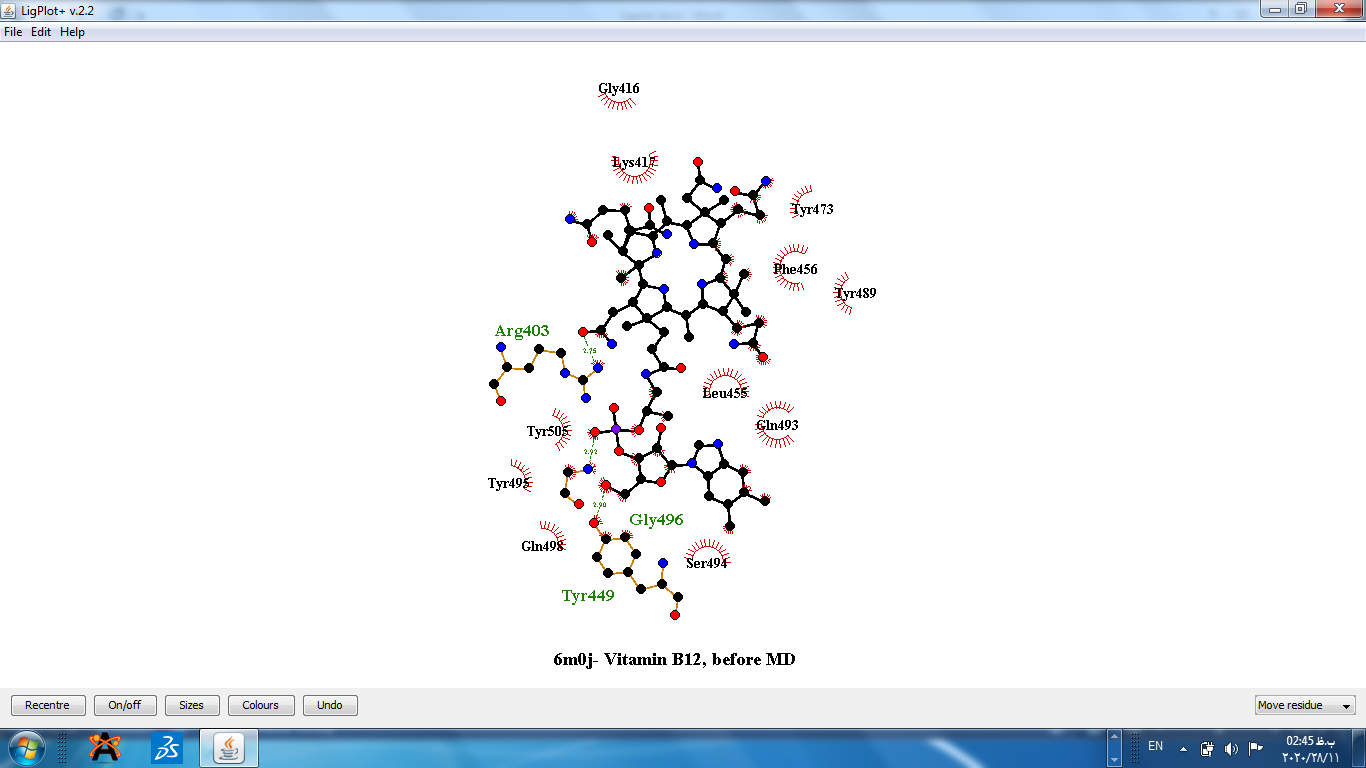 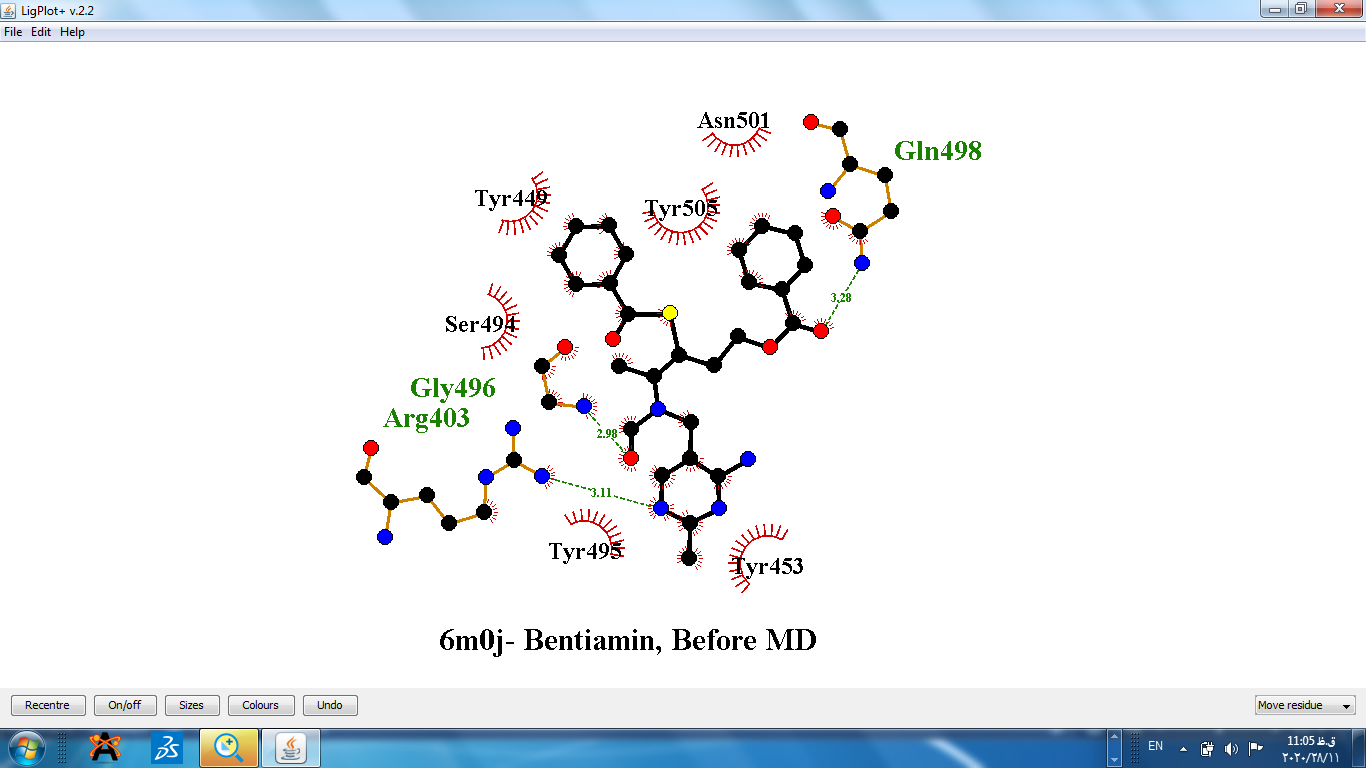 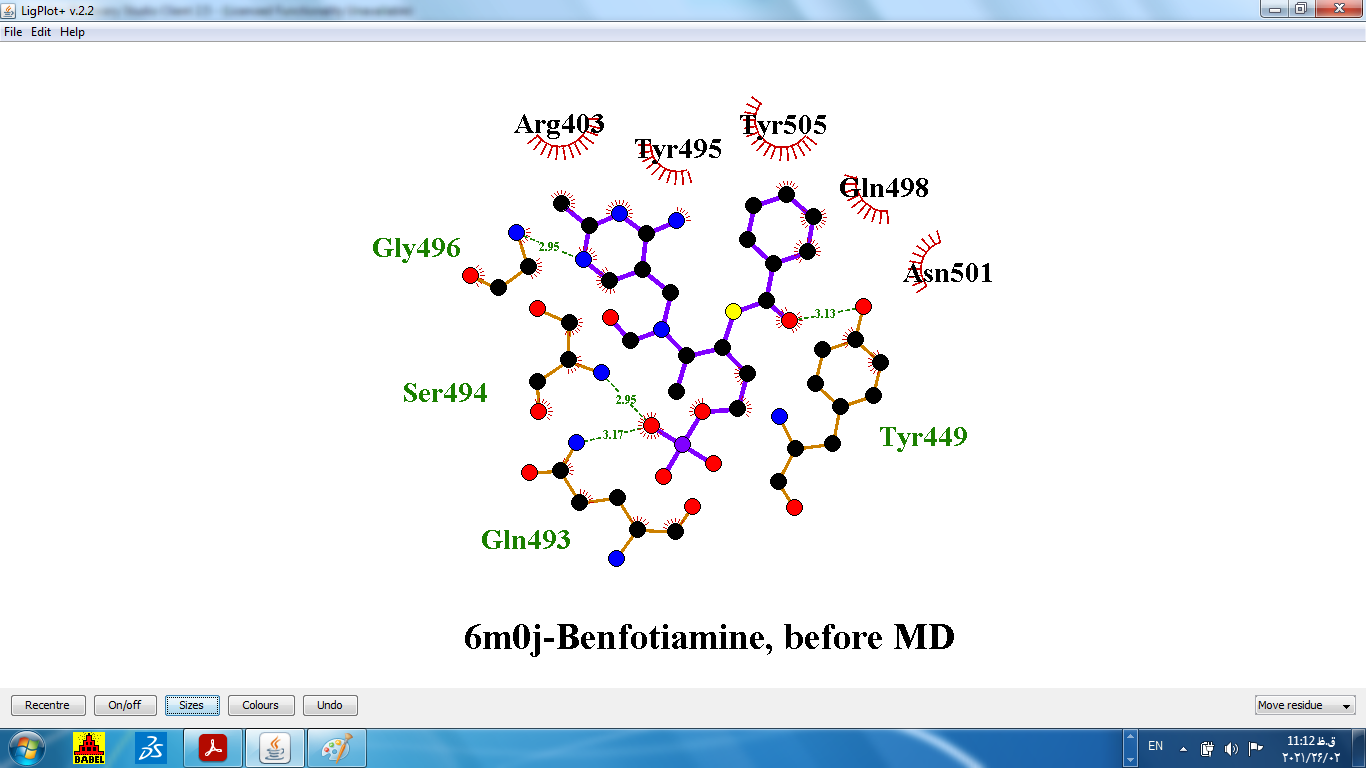 Supplementary Figure 1: Ligplot analysis of 6lu7-ligands and 6m0j –ligands interaction without molecular dynamics simulation. Green lines indicate the hydrogen bonds and red dotted lines indicate the hydrophobic interactions.